СЦЕНАРИЙ РАЗВЛЕЧЕНИЯ В СТАРШЕЙ ГРУППЕ«В ДВЕРИ К НАМ СТУЧИТСЯ СТАРЫЙ НОВЫЙ ГОД»Цель: познакомить детей со значимостью праздника, как народной традиции – Старый Новый год.Задачи:Развивать физические качества;Развивать дружеские взаимоотношения между детьми;Познакомить детей с историей празднования старого Нового года;ХОД: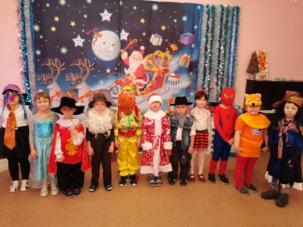 Есть любимый всеми праздник -Старый Новый Год!Он подарками нас дразнит,Счастье в дом несет!С вами праздник этотВстретим в январе.Будет пусть сверкать огнямиЕлка детворе!Все отметим этот праздникМы в кругу друзей,Пусть сегодня в нашем залеБудет веселей!Через две недели после празднования Нового года, в ночь с 13 на 14 января, ежегодно происходит маленькое чудо, – Новый год снова стучится к нам в дверь, только под другим названием – Старый Новый год. Ведь это замечательно, что такой праздник повторяется дважды, и мы имеем возможность поздравить всех, кого забыли или не успели поздравить 31 декабря, встретиться с друзьями и еще раз зажечь огни новогодней елки!На Старый Новый год не принято считать мелочь – можете целый год проплакать;
- Если в полночь стряхнуть снег с яблонь, будущий урожай вам обеспечен;
- Знахари утверждали, что заболевший в этот день человек, будет долго и тяжело болеть.Никто толком не знает – чем год отличается от традиционного Нового года? В принципе, дело только в расхождении дат. Но, тем не менее, мы воспринимаем его как вполне самостоятельный праздник, как способ продлить очарование Нового года. А, может быть, впервые его почувствовать, ведь обстановка в этот день более спокойная, нет той суеты, что происходила 2 недели назад… В этот день во всех домах ещё стоят украшенные ёлочки. А кто знает, откуда пришел обычай наряжать елку?Вечнозеленая ель - символ жизни. Наши предки верили, что, украшая новогоднюю елку, они делают злые силы добрыми. Но в России такой обычай закрепился сравнительно недавно: не более 60-65 лет назад. 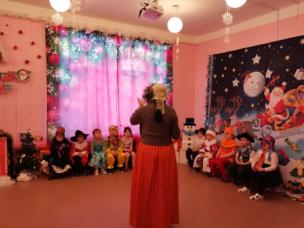 СЛОВЕСНАЯ ИГРА «НАРЯДИ ЁЛОЧКУ»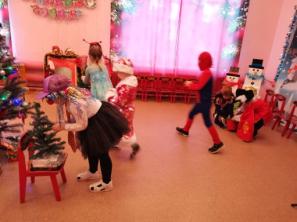 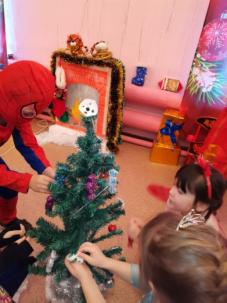 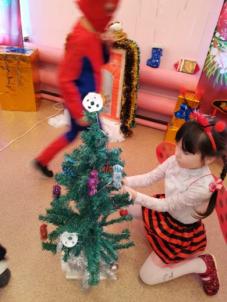 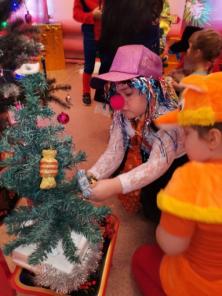 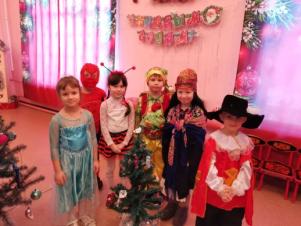 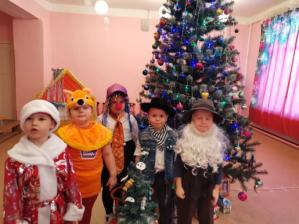 КОНКУРС «КТО БЫСТРЕЙ УКРАСИТ ЕЛКУ» - А еще есть 12 символов Нового года. Каждый новый год имеет свое название, название какого-то животного. Вот, например, сейчас год какого животного у нас наступил? (Год тигра)- Существует множество легенд, посвященных происхождению 12 символов китайского гороскопа, наиболее популярная из них — про Нефритового императора. По легенде Нефритовый император послал своего слугу с небес на землю для того, чтобы тот привел с земли 12 самых красивых животных. Император хотел их наградить. Пришли: крыса, бык, тигр, кролик, дракон, змея, лошадь, овца, обезьяна, петух, собака и свинья, которые были удостоены стать представителями зодиакальных знаков. - Что-то мы с вами засиделись. А давайте-ка мы с вами песню споем песню. 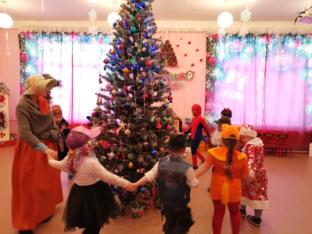 ПЕСНЯ « Новый год!»- Ну вот! Поиграли, попели, а не загадать ли мне вам загадки? А разгадать сумеете? Тогда слушайте внимательно, дослушивайте до конца.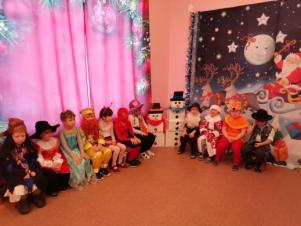 ЗАГАДКИ.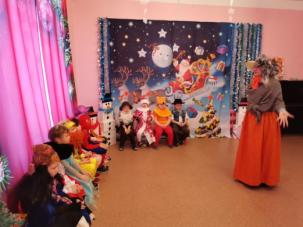 ШУТОЧНЫЕ АУКЦИОНЫ- Откуда же взялась традиция отмечать Старый Новый год?Со Старым Новым годом связано много обычаев и традиций. В древнерусском календаре этот день был посвящен Василию Великому и назывался Васильев день.Ранее Новый год отмечали на тринадцать дней позже, чем сейчас. Именно поэтому ночь с 13 на 14 января в народе называют «Старым Новым годом».До текущего времени его отмечают еще и потому, что это – одна из самых приятных традиций нашей культурной истории. Тринадцатое января – это день, когда практически вся страна празднует. До наших дней сохранялись масса приятных обрядов и традиций.В народе считается, что если ночь на 14 января будет холодной, то зима будет затяжной, а если будет оттепель, то и весна придет рано.День 14 января (первый день года по старому стилю) в старину носил название Васильева дня празднование памяти св. Василия Великого Кесарийского - и имел решающее значение для всего года. Святой Василий считался покровителем свиноводов, отсюда и пошла традиция обязательно ставить на праздничный стол свинину. Люди верили, что если в ночь перед Васильевым днем на столе будет много свинины, то эти животные будут хорошо расти, не болеть и давать хороший приплод.Существовал даже обряд хождения гостей по домам для того, чтобы угощаться блюдами из свинины. В ночь на Василия хозяева непременно должны были накормить любого гостя пирогами со свининой, жареным поросенком или мясным студнем, считалось, что тогда на весь следующий год в доме поселится мир и благополучие.Долгое время соблюдалась традиция варить Васильеву кашу. Приготовлялась она в полном молчании в присутствии всей семьи. Когда горшок вынимался из печи, все домочадцы придирчиво разглядывали – удалась ли каша. Если она была наваристой и заполняла собою весь горшок – то это сулило счастье и прибыль всей семье в новом году, такую кашу на утро съедали всей семьей. А если каша оказывалась сырой или вылезала из горшка, то это ничего хорошего не предвещало семье в новом году, такую кашу выбрасывали и даже не кормили ею домашних животных.В этот день было принято проводить всевозможные гадания и обряды. Вечер накануне назывался Васильевым вечером, именно тогда незамужние девушки гадали на суженого и верили: что в Васильев день нагадаешь, то обязательно сбудется.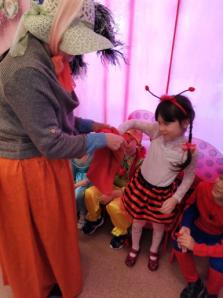 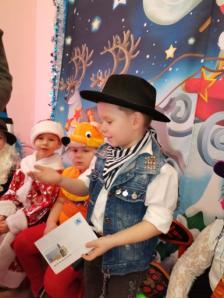 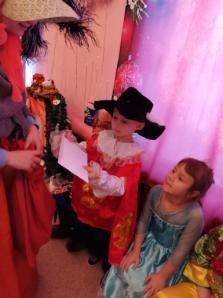 Есть один старый новогодний обычай – это гадания. Это не просто гадания, а гадания с сюрпризом: пуговица – к обновке, сахар – сладкая жизнь, спичка - крепкое здоровье, морковь- к новому другу, хлеб- хороший год, чаинка – к подарку, нитка – к дороге, монетка – к деньгам. 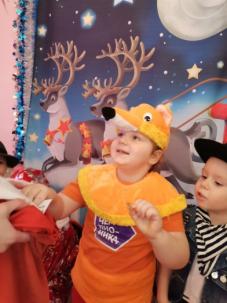 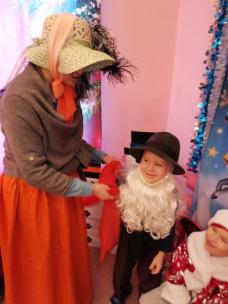 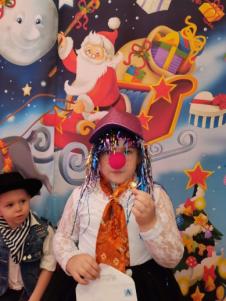 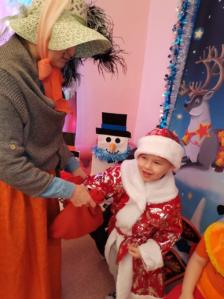 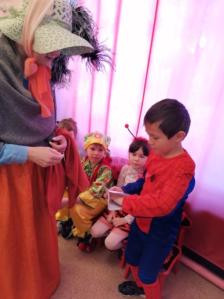 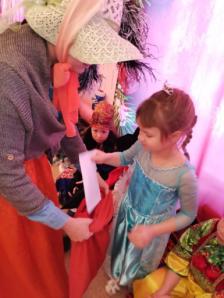 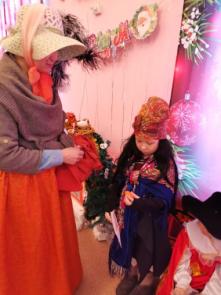 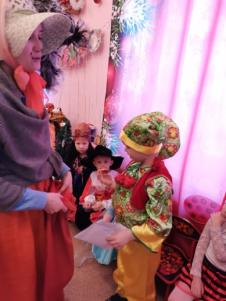 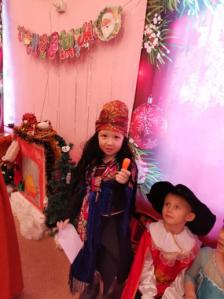 Давайте каждый возьмёт вытащит конвертик из мешочка и мы узнаем, что нас ждёт в новом году?(Дети берут по 1 конвертику и смотрят, что в нем.)И в наше время люди в ночь с 13 на 14 января наряжаются и ходят к знакомым и поют колядки. - И пели мы сегодня и плясали. Только совсем не колядовали.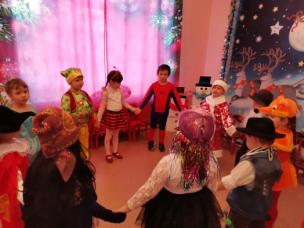 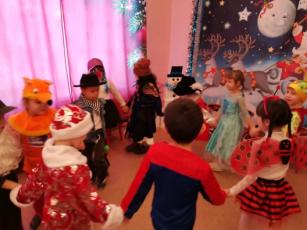 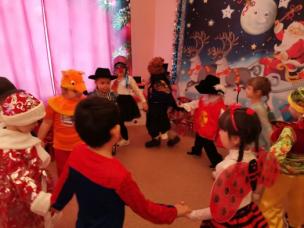 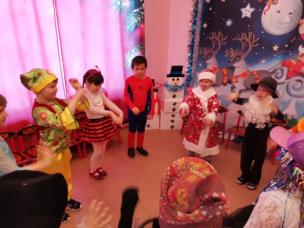 КОЛЯДКИДети: Сеем, веем, посеваем,С Новым годом поздравляем!Хоть и «старый» Новый Год –Все равно добро несет!Мы желаем по старинкеПлодовитости — скотинке,Теплой будки — собачонку,Блюдца молока — котенку,Горсть пшеницы — петушку,Девку красную — дружку,Деток малых — папе с мамой,Бабушке — внучаток малых!Сеем, веем, посеваем,С Новым годом поздравляем!Открывайте сундучок,Доставайте пятачок! Сеем, веем, посеваем,С Новым Годом поздравляем!Открывайте сундучокИ давайте троячок. Или рупь, или пятак,Не уйдем из хаты так!- А теперь мы с вами в игру поиграем «Пирог»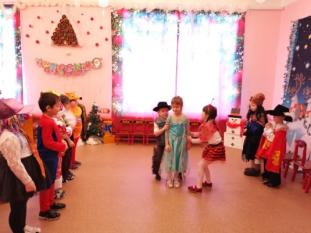 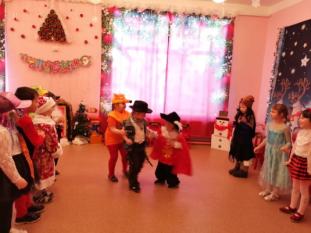 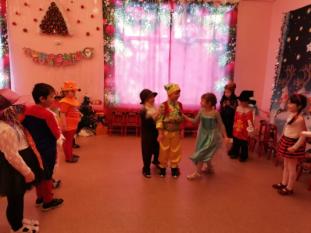 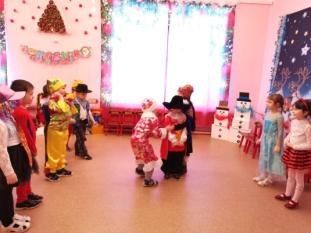 ИГРА «ПИРОГ»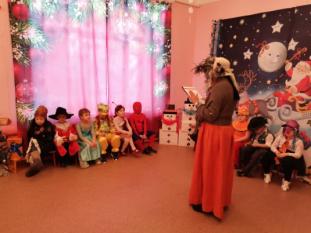 ИГРА «УСТАМИ МЛАДЕНЦА»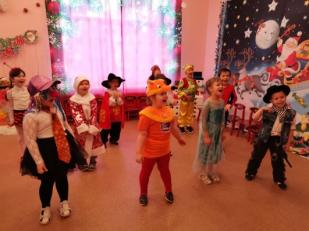 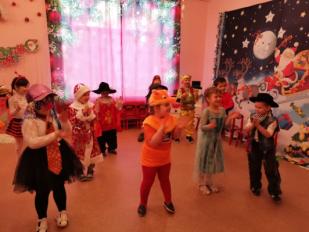 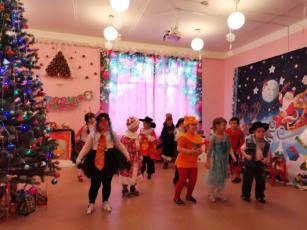 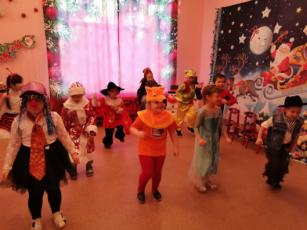 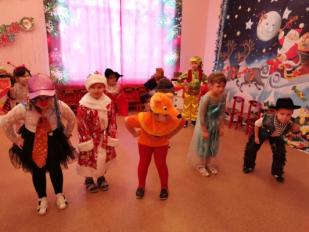 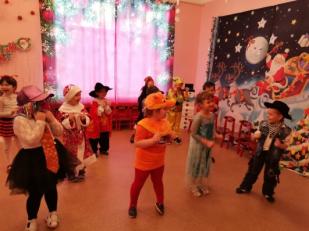 ИГРА «ШАЛУНИШКИ».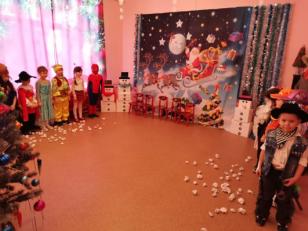 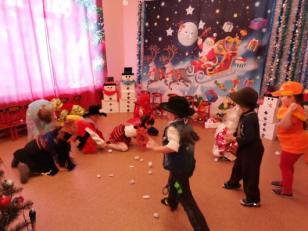 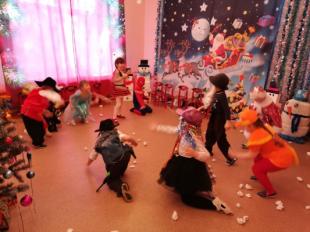 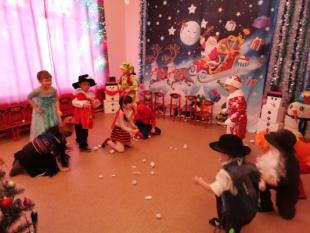 ИГРА «СНЕЖКИ»Хорошо мы повеселились, и многое узнали о славном празднике. Старый Новый год–это очень хорошее время для образования семейных традиций. Если в вашей семье не принято как-то особенно отмечать этот праздник, то самое время начать это делать! Выберите из предложенных или придумайте свой собственный ритуал встречи Старого Нового года, и пусть он бережно хранится в вашей семье, передаваясь от родителей к детям. Ведь традиции - это то, что скрепляет семью, и позволяет чувствовать себя уверенней даже в эпоху великих перемен.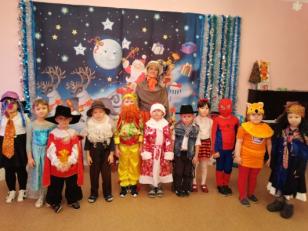 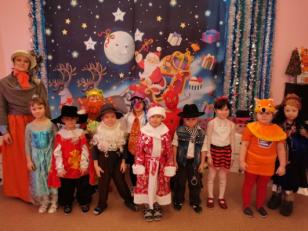 Счастливого Старого Нового года!